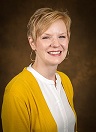 Hilary Applequist, DNP, APRN-NP, ACHPN
Assistant Professor, Nurse PractitionerNursing & Leadership ExperienceI began my nursing career in the neuro ICU at Rush University Medical Center in Chicago at the bedside and then moved into an assistant manager role. After a year working in organ donation and transplantation, I returned to school for a MSN in adult palliative care and oncology. I completed my DNP in 2016 and have been a practicing NP since 2014 in palliative care. I also am an assistant professor in the BSN-DNP program at Nebraska Methodist College.Areas of expertise: Adult gerontology nursing, palliative careQI/EBP/Research studies completed or Published:Krohn, D. & Applequist, H. (2019). A need for nurses. Virginia Henderson Global Nursing e-Repository. Retrieved from: https://sigma.nursingrepository.org/handle/10755/17513Sorrell, M. & Applequist, H. (2019). Increasing readiness to complete an advance directive in the community. Virginia Henderson Global Nursing e-Repository. Retrieved from: http://hdl.handle.net/10755/17254 Nguyen, Y. & Applequist, H. (2019). Assessment of nursing knowledge in palliative care. Virginia Henderson Global Nursing e-Repository. Retrieved from: http://hdl.handle.net/10755/17286 Applequist, H. (2018). Bowel obstruction. In J. Fitzpatrick, C. Alfes, & R. Hickman (Eds.), A guide to mastery in clinical nursing: the comprehensive reference (pp. 594-595). New York, NY: Springer Publishing Company, LLC.Applequist, H., Daly, B. J., Koniaris, C., & Musil, C. M. (2017). An Assessment of the Use, Perceived Benefits, and Outcomes of Ketamine in Sickle Cell Vaso-Occlusive Crisis in the United States. Journal of Hospice & Palliative Nursing, 19(1), 75–81. https://doi.org/10.1097/NJH.0000000000000311Applequist, H., & Daly, B. J. (2015). Palliation: A Concept Analysis. Research and Theory for Nursing Practice, 29(4), 297–305. https://doi.org/10.1891/1541-6577.29.4.297Applequist, H. and Giedt, E. (2006). Organ Donation: Autonomy and Beneficence: The Case of Mr. P, JONA Healthcare, Law, Ethics and Regulation Journal, 8 (2), 37-38.InterestsQuilting, reading, taking walks, racial reconciliation, women’s rightsHow Tau Tau Has Influenced My Professional PracticeTau Tau has offered me a place to grow as a leader and be involved in an organization that moves beyond the four walls of NMC. It has given me the opportunity to learn about the amazing work other nurses are doing to impact local and global health. It also connects me to a “world” of nurses for a common purpose.Nursing & Leadership ExperienceI began my nursing career in the neuro ICU at Rush University Medical Center in Chicago at the bedside and then moved into an assistant manager role. After a year working in organ donation and transplantation, I returned to school for a MSN in adult palliative care and oncology. I completed my DNP in 2016 and have been a practicing NP since 2014 in palliative care. I also am an assistant professor in the BSN-DNP program at Nebraska Methodist College.Areas of expertise: Adult gerontology nursing, palliative careQI/EBP/Research studies completed or Published:Krohn, D. & Applequist, H. (2019). A need for nurses. Virginia Henderson Global Nursing e-Repository. Retrieved from: https://sigma.nursingrepository.org/handle/10755/17513Sorrell, M. & Applequist, H. (2019). Increasing readiness to complete an advance directive in the community. Virginia Henderson Global Nursing e-Repository. Retrieved from: http://hdl.handle.net/10755/17254 Nguyen, Y. & Applequist, H. (2019). Assessment of nursing knowledge in palliative care. Virginia Henderson Global Nursing e-Repository. Retrieved from: http://hdl.handle.net/10755/17286 Applequist, H. (2018). Bowel obstruction. In J. Fitzpatrick, C. Alfes, & R. Hickman (Eds.), A guide to mastery in clinical nursing: the comprehensive reference (pp. 594-595). New York, NY: Springer Publishing Company, LLC.Applequist, H., Daly, B. J., Koniaris, C., & Musil, C. M. (2017). An Assessment of the Use, Perceived Benefits, and Outcomes of Ketamine in Sickle Cell Vaso-Occlusive Crisis in the United States. Journal of Hospice & Palliative Nursing, 19(1), 75–81. https://doi.org/10.1097/NJH.0000000000000311Applequist, H., & Daly, B. J. (2015). Palliation: A Concept Analysis. Research and Theory for Nursing Practice, 29(4), 297–305. https://doi.org/10.1891/1541-6577.29.4.297Applequist, H. and Giedt, E. (2006). Organ Donation: Autonomy and Beneficence: The Case of Mr. P, JONA Healthcare, Law, Ethics and Regulation Journal, 8 (2), 37-38.InterestsQuilting, reading, taking walks, racial reconciliation, women’s rightsHow Tau Tau Has Influenced My Professional PracticeTau Tau has offered me a place to grow as a leader and be involved in an organization that moves beyond the four walls of NMC. It has given me the opportunity to learn about the amazing work other nurses are doing to impact local and global health. It also connects me to a “world” of nurses for a common purpose.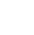 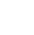 402-354-7051Nursing & Leadership ExperienceI began my nursing career in the neuro ICU at Rush University Medical Center in Chicago at the bedside and then moved into an assistant manager role. After a year working in organ donation and transplantation, I returned to school for a MSN in adult palliative care and oncology. I completed my DNP in 2016 and have been a practicing NP since 2014 in palliative care. I also am an assistant professor in the BSN-DNP program at Nebraska Methodist College.Areas of expertise: Adult gerontology nursing, palliative careQI/EBP/Research studies completed or Published:Krohn, D. & Applequist, H. (2019). A need for nurses. Virginia Henderson Global Nursing e-Repository. Retrieved from: https://sigma.nursingrepository.org/handle/10755/17513Sorrell, M. & Applequist, H. (2019). Increasing readiness to complete an advance directive in the community. Virginia Henderson Global Nursing e-Repository. Retrieved from: http://hdl.handle.net/10755/17254 Nguyen, Y. & Applequist, H. (2019). Assessment of nursing knowledge in palliative care. Virginia Henderson Global Nursing e-Repository. Retrieved from: http://hdl.handle.net/10755/17286 Applequist, H. (2018). Bowel obstruction. In J. Fitzpatrick, C. Alfes, & R. Hickman (Eds.), A guide to mastery in clinical nursing: the comprehensive reference (pp. 594-595). New York, NY: Springer Publishing Company, LLC.Applequist, H., Daly, B. J., Koniaris, C., & Musil, C. M. (2017). An Assessment of the Use, Perceived Benefits, and Outcomes of Ketamine in Sickle Cell Vaso-Occlusive Crisis in the United States. Journal of Hospice & Palliative Nursing, 19(1), 75–81. https://doi.org/10.1097/NJH.0000000000000311Applequist, H., & Daly, B. J. (2015). Palliation: A Concept Analysis. Research and Theory for Nursing Practice, 29(4), 297–305. https://doi.org/10.1891/1541-6577.29.4.297Applequist, H. and Giedt, E. (2006). Organ Donation: Autonomy and Beneficence: The Case of Mr. P, JONA Healthcare, Law, Ethics and Regulation Journal, 8 (2), 37-38.InterestsQuilting, reading, taking walks, racial reconciliation, women’s rightsHow Tau Tau Has Influenced My Professional PracticeTau Tau has offered me a place to grow as a leader and be involved in an organization that moves beyond the four walls of NMC. It has given me the opportunity to learn about the amazing work other nurses are doing to impact local and global health. It also connects me to a “world” of nurses for a common purpose.Nursing & Leadership ExperienceI began my nursing career in the neuro ICU at Rush University Medical Center in Chicago at the bedside and then moved into an assistant manager role. After a year working in organ donation and transplantation, I returned to school for a MSN in adult palliative care and oncology. I completed my DNP in 2016 and have been a practicing NP since 2014 in palliative care. I also am an assistant professor in the BSN-DNP program at Nebraska Methodist College.Areas of expertise: Adult gerontology nursing, palliative careQI/EBP/Research studies completed or Published:Krohn, D. & Applequist, H. (2019). A need for nurses. Virginia Henderson Global Nursing e-Repository. Retrieved from: https://sigma.nursingrepository.org/handle/10755/17513Sorrell, M. & Applequist, H. (2019). Increasing readiness to complete an advance directive in the community. Virginia Henderson Global Nursing e-Repository. Retrieved from: http://hdl.handle.net/10755/17254 Nguyen, Y. & Applequist, H. (2019). Assessment of nursing knowledge in palliative care. Virginia Henderson Global Nursing e-Repository. Retrieved from: http://hdl.handle.net/10755/17286 Applequist, H. (2018). Bowel obstruction. In J. Fitzpatrick, C. Alfes, & R. Hickman (Eds.), A guide to mastery in clinical nursing: the comprehensive reference (pp. 594-595). New York, NY: Springer Publishing Company, LLC.Applequist, H., Daly, B. J., Koniaris, C., & Musil, C. M. (2017). An Assessment of the Use, Perceived Benefits, and Outcomes of Ketamine in Sickle Cell Vaso-Occlusive Crisis in the United States. Journal of Hospice & Palliative Nursing, 19(1), 75–81. https://doi.org/10.1097/NJH.0000000000000311Applequist, H., & Daly, B. J. (2015). Palliation: A Concept Analysis. Research and Theory for Nursing Practice, 29(4), 297–305. https://doi.org/10.1891/1541-6577.29.4.297Applequist, H. and Giedt, E. (2006). Organ Donation: Autonomy and Beneficence: The Case of Mr. P, JONA Healthcare, Law, Ethics and Regulation Journal, 8 (2), 37-38.InterestsQuilting, reading, taking walks, racial reconciliation, women’s rightsHow Tau Tau Has Influenced My Professional PracticeTau Tau has offered me a place to grow as a leader and be involved in an organization that moves beyond the four walls of NMC. It has given me the opportunity to learn about the amazing work other nurses are doing to impact local and global health. It also connects me to a “world” of nurses for a common purpose.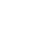 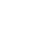 Hilary.applequist@methodistcollege.eduNursing & Leadership ExperienceI began my nursing career in the neuro ICU at Rush University Medical Center in Chicago at the bedside and then moved into an assistant manager role. After a year working in organ donation and transplantation, I returned to school for a MSN in adult palliative care and oncology. I completed my DNP in 2016 and have been a practicing NP since 2014 in palliative care. I also am an assistant professor in the BSN-DNP program at Nebraska Methodist College.Areas of expertise: Adult gerontology nursing, palliative careQI/EBP/Research studies completed or Published:Krohn, D. & Applequist, H. (2019). A need for nurses. Virginia Henderson Global Nursing e-Repository. Retrieved from: https://sigma.nursingrepository.org/handle/10755/17513Sorrell, M. & Applequist, H. (2019). Increasing readiness to complete an advance directive in the community. Virginia Henderson Global Nursing e-Repository. Retrieved from: http://hdl.handle.net/10755/17254 Nguyen, Y. & Applequist, H. (2019). Assessment of nursing knowledge in palliative care. Virginia Henderson Global Nursing e-Repository. Retrieved from: http://hdl.handle.net/10755/17286 Applequist, H. (2018). Bowel obstruction. In J. Fitzpatrick, C. Alfes, & R. Hickman (Eds.), A guide to mastery in clinical nursing: the comprehensive reference (pp. 594-595). New York, NY: Springer Publishing Company, LLC.Applequist, H., Daly, B. J., Koniaris, C., & Musil, C. M. (2017). An Assessment of the Use, Perceived Benefits, and Outcomes of Ketamine in Sickle Cell Vaso-Occlusive Crisis in the United States. Journal of Hospice & Palliative Nursing, 19(1), 75–81. https://doi.org/10.1097/NJH.0000000000000311Applequist, H., & Daly, B. J. (2015). Palliation: A Concept Analysis. Research and Theory for Nursing Practice, 29(4), 297–305. https://doi.org/10.1891/1541-6577.29.4.297Applequist, H. and Giedt, E. (2006). Organ Donation: Autonomy and Beneficence: The Case of Mr. P, JONA Healthcare, Law, Ethics and Regulation Journal, 8 (2), 37-38.InterestsQuilting, reading, taking walks, racial reconciliation, women’s rightsHow Tau Tau Has Influenced My Professional PracticeTau Tau has offered me a place to grow as a leader and be involved in an organization that moves beyond the four walls of NMC. It has given me the opportunity to learn about the amazing work other nurses are doing to impact local and global health. It also connects me to a “world” of nurses for a common purpose.Nursing & Leadership ExperienceI began my nursing career in the neuro ICU at Rush University Medical Center in Chicago at the bedside and then moved into an assistant manager role. After a year working in organ donation and transplantation, I returned to school for a MSN in adult palliative care and oncology. I completed my DNP in 2016 and have been a practicing NP since 2014 in palliative care. I also am an assistant professor in the BSN-DNP program at Nebraska Methodist College.Areas of expertise: Adult gerontology nursing, palliative careQI/EBP/Research studies completed or Published:Krohn, D. & Applequist, H. (2019). A need for nurses. Virginia Henderson Global Nursing e-Repository. Retrieved from: https://sigma.nursingrepository.org/handle/10755/17513Sorrell, M. & Applequist, H. (2019). Increasing readiness to complete an advance directive in the community. Virginia Henderson Global Nursing e-Repository. Retrieved from: http://hdl.handle.net/10755/17254 Nguyen, Y. & Applequist, H. (2019). Assessment of nursing knowledge in palliative care. Virginia Henderson Global Nursing e-Repository. Retrieved from: http://hdl.handle.net/10755/17286 Applequist, H. (2018). Bowel obstruction. In J. Fitzpatrick, C. Alfes, & R. Hickman (Eds.), A guide to mastery in clinical nursing: the comprehensive reference (pp. 594-595). New York, NY: Springer Publishing Company, LLC.Applequist, H., Daly, B. J., Koniaris, C., & Musil, C. M. (2017). An Assessment of the Use, Perceived Benefits, and Outcomes of Ketamine in Sickle Cell Vaso-Occlusive Crisis in the United States. Journal of Hospice & Palliative Nursing, 19(1), 75–81. https://doi.org/10.1097/NJH.0000000000000311Applequist, H., & Daly, B. J. (2015). Palliation: A Concept Analysis. Research and Theory for Nursing Practice, 29(4), 297–305. https://doi.org/10.1891/1541-6577.29.4.297Applequist, H. and Giedt, E. (2006). Organ Donation: Autonomy and Beneficence: The Case of Mr. P, JONA Healthcare, Law, Ethics and Regulation Journal, 8 (2), 37-38.InterestsQuilting, reading, taking walks, racial reconciliation, women’s rightsHow Tau Tau Has Influenced My Professional PracticeTau Tau has offered me a place to grow as a leader and be involved in an organization that moves beyond the four walls of NMC. It has given me the opportunity to learn about the amazing work other nurses are doing to impact local and global health. It also connects me to a “world” of nurses for a common purpose.Nursing & Leadership ExperienceI began my nursing career in the neuro ICU at Rush University Medical Center in Chicago at the bedside and then moved into an assistant manager role. After a year working in organ donation and transplantation, I returned to school for a MSN in adult palliative care and oncology. I completed my DNP in 2016 and have been a practicing NP since 2014 in palliative care. I also am an assistant professor in the BSN-DNP program at Nebraska Methodist College.Areas of expertise: Adult gerontology nursing, palliative careQI/EBP/Research studies completed or Published:Krohn, D. & Applequist, H. (2019). A need for nurses. Virginia Henderson Global Nursing e-Repository. Retrieved from: https://sigma.nursingrepository.org/handle/10755/17513Sorrell, M. & Applequist, H. (2019). Increasing readiness to complete an advance directive in the community. Virginia Henderson Global Nursing e-Repository. Retrieved from: http://hdl.handle.net/10755/17254 Nguyen, Y. & Applequist, H. (2019). Assessment of nursing knowledge in palliative care. Virginia Henderson Global Nursing e-Repository. Retrieved from: http://hdl.handle.net/10755/17286 Applequist, H. (2018). Bowel obstruction. In J. Fitzpatrick, C. Alfes, & R. Hickman (Eds.), A guide to mastery in clinical nursing: the comprehensive reference (pp. 594-595). New York, NY: Springer Publishing Company, LLC.Applequist, H., Daly, B. J., Koniaris, C., & Musil, C. M. (2017). An Assessment of the Use, Perceived Benefits, and Outcomes of Ketamine in Sickle Cell Vaso-Occlusive Crisis in the United States. Journal of Hospice & Palliative Nursing, 19(1), 75–81. https://doi.org/10.1097/NJH.0000000000000311Applequist, H., & Daly, B. J. (2015). Palliation: A Concept Analysis. Research and Theory for Nursing Practice, 29(4), 297–305. https://doi.org/10.1891/1541-6577.29.4.297Applequist, H. and Giedt, E. (2006). Organ Donation: Autonomy and Beneficence: The Case of Mr. P, JONA Healthcare, Law, Ethics and Regulation Journal, 8 (2), 37-38.InterestsQuilting, reading, taking walks, racial reconciliation, women’s rightsHow Tau Tau Has Influenced My Professional PracticeTau Tau has offered me a place to grow as a leader and be involved in an organization that moves beyond the four walls of NMC. It has given me the opportunity to learn about the amazing work other nurses are doing to impact local and global health. It also connects me to a “world” of nurses for a common purpose.Nursing & Leadership ExperienceI began my nursing career in the neuro ICU at Rush University Medical Center in Chicago at the bedside and then moved into an assistant manager role. After a year working in organ donation and transplantation, I returned to school for a MSN in adult palliative care and oncology. I completed my DNP in 2016 and have been a practicing NP since 2014 in palliative care. I also am an assistant professor in the BSN-DNP program at Nebraska Methodist College.Areas of expertise: Adult gerontology nursing, palliative careQI/EBP/Research studies completed or Published:Krohn, D. & Applequist, H. (2019). A need for nurses. Virginia Henderson Global Nursing e-Repository. Retrieved from: https://sigma.nursingrepository.org/handle/10755/17513Sorrell, M. & Applequist, H. (2019). Increasing readiness to complete an advance directive in the community. Virginia Henderson Global Nursing e-Repository. Retrieved from: http://hdl.handle.net/10755/17254 Nguyen, Y. & Applequist, H. (2019). Assessment of nursing knowledge in palliative care. Virginia Henderson Global Nursing e-Repository. Retrieved from: http://hdl.handle.net/10755/17286 Applequist, H. (2018). Bowel obstruction. In J. Fitzpatrick, C. Alfes, & R. Hickman (Eds.), A guide to mastery in clinical nursing: the comprehensive reference (pp. 594-595). New York, NY: Springer Publishing Company, LLC.Applequist, H., Daly, B. J., Koniaris, C., & Musil, C. M. (2017). An Assessment of the Use, Perceived Benefits, and Outcomes of Ketamine in Sickle Cell Vaso-Occlusive Crisis in the United States. Journal of Hospice & Palliative Nursing, 19(1), 75–81. https://doi.org/10.1097/NJH.0000000000000311Applequist, H., & Daly, B. J. (2015). Palliation: A Concept Analysis. Research and Theory for Nursing Practice, 29(4), 297–305. https://doi.org/10.1891/1541-6577.29.4.297Applequist, H. and Giedt, E. (2006). Organ Donation: Autonomy and Beneficence: The Case of Mr. P, JONA Healthcare, Law, Ethics and Regulation Journal, 8 (2), 37-38.InterestsQuilting, reading, taking walks, racial reconciliation, women’s rightsHow Tau Tau Has Influenced My Professional PracticeTau Tau has offered me a place to grow as a leader and be involved in an organization that moves beyond the four walls of NMC. It has given me the opportunity to learn about the amazing work other nurses are doing to impact local and global health. It also connects me to a “world” of nurses for a common purpose.Nursing & Leadership ExperienceI began my nursing career in the neuro ICU at Rush University Medical Center in Chicago at the bedside and then moved into an assistant manager role. After a year working in organ donation and transplantation, I returned to school for a MSN in adult palliative care and oncology. I completed my DNP in 2016 and have been a practicing NP since 2014 in palliative care. I also am an assistant professor in the BSN-DNP program at Nebraska Methodist College.Areas of expertise: Adult gerontology nursing, palliative careQI/EBP/Research studies completed or Published:Krohn, D. & Applequist, H. (2019). A need for nurses. Virginia Henderson Global Nursing e-Repository. Retrieved from: https://sigma.nursingrepository.org/handle/10755/17513Sorrell, M. & Applequist, H. (2019). Increasing readiness to complete an advance directive in the community. Virginia Henderson Global Nursing e-Repository. Retrieved from: http://hdl.handle.net/10755/17254 Nguyen, Y. & Applequist, H. (2019). Assessment of nursing knowledge in palliative care. Virginia Henderson Global Nursing e-Repository. Retrieved from: http://hdl.handle.net/10755/17286 Applequist, H. (2018). Bowel obstruction. In J. Fitzpatrick, C. Alfes, & R. Hickman (Eds.), A guide to mastery in clinical nursing: the comprehensive reference (pp. 594-595). New York, NY: Springer Publishing Company, LLC.Applequist, H., Daly, B. J., Koniaris, C., & Musil, C. M. (2017). An Assessment of the Use, Perceived Benefits, and Outcomes of Ketamine in Sickle Cell Vaso-Occlusive Crisis in the United States. Journal of Hospice & Palliative Nursing, 19(1), 75–81. https://doi.org/10.1097/NJH.0000000000000311Applequist, H., & Daly, B. J. (2015). Palliation: A Concept Analysis. Research and Theory for Nursing Practice, 29(4), 297–305. https://doi.org/10.1891/1541-6577.29.4.297Applequist, H. and Giedt, E. (2006). Organ Donation: Autonomy and Beneficence: The Case of Mr. P, JONA Healthcare, Law, Ethics and Regulation Journal, 8 (2), 37-38.InterestsQuilting, reading, taking walks, racial reconciliation, women’s rightsHow Tau Tau Has Influenced My Professional PracticeTau Tau has offered me a place to grow as a leader and be involved in an organization that moves beyond the four walls of NMC. It has given me the opportunity to learn about the amazing work other nurses are doing to impact local and global health. It also connects me to a “world” of nurses for a common purpose.Nursing & Leadership ExperienceI began my nursing career in the neuro ICU at Rush University Medical Center in Chicago at the bedside and then moved into an assistant manager role. After a year working in organ donation and transplantation, I returned to school for a MSN in adult palliative care and oncology. I completed my DNP in 2016 and have been a practicing NP since 2014 in palliative care. I also am an assistant professor in the BSN-DNP program at Nebraska Methodist College.Areas of expertise: Adult gerontology nursing, palliative careQI/EBP/Research studies completed or Published:Krohn, D. & Applequist, H. (2019). A need for nurses. Virginia Henderson Global Nursing e-Repository. Retrieved from: https://sigma.nursingrepository.org/handle/10755/17513Sorrell, M. & Applequist, H. (2019). Increasing readiness to complete an advance directive in the community. Virginia Henderson Global Nursing e-Repository. Retrieved from: http://hdl.handle.net/10755/17254 Nguyen, Y. & Applequist, H. (2019). Assessment of nursing knowledge in palliative care. Virginia Henderson Global Nursing e-Repository. Retrieved from: http://hdl.handle.net/10755/17286 Applequist, H. (2018). Bowel obstruction. In J. Fitzpatrick, C. Alfes, & R. Hickman (Eds.), A guide to mastery in clinical nursing: the comprehensive reference (pp. 594-595). New York, NY: Springer Publishing Company, LLC.Applequist, H., Daly, B. J., Koniaris, C., & Musil, C. M. (2017). An Assessment of the Use, Perceived Benefits, and Outcomes of Ketamine in Sickle Cell Vaso-Occlusive Crisis in the United States. Journal of Hospice & Palliative Nursing, 19(1), 75–81. https://doi.org/10.1097/NJH.0000000000000311Applequist, H., & Daly, B. J. (2015). Palliation: A Concept Analysis. Research and Theory for Nursing Practice, 29(4), 297–305. https://doi.org/10.1891/1541-6577.29.4.297Applequist, H. and Giedt, E. (2006). Organ Donation: Autonomy and Beneficence: The Case of Mr. P, JONA Healthcare, Law, Ethics and Regulation Journal, 8 (2), 37-38.InterestsQuilting, reading, taking walks, racial reconciliation, women’s rightsHow Tau Tau Has Influenced My Professional PracticeTau Tau has offered me a place to grow as a leader and be involved in an organization that moves beyond the four walls of NMC. It has given me the opportunity to learn about the amazing work other nurses are doing to impact local and global health. It also connects me to a “world” of nurses for a common purpose.